讲座：海归人才创业的机遇与挑战（暨招聘信息介绍）海外人才回国创业有哪些优势和劣势？将面临哪些机遇和挑战？应如何早做准备？在本次讲座中，我们很荣幸邀请到学者型企业家程功弼博士分享他的成功经验。程博士在美国取得博士学位并有丰富的学术研究经历，于2012年创立江苏盖亚环境科技股份有限公司，并入选中组部国家“千人计划”。江苏盖亚环境科技股份有限公司是专业从事环境修复、土壤改良、环保工程的技术开发和设计施工以及环保设备的研发、生产、销售的环境综合服务供应商，总部位于苏州，自2012年起公司发展迅猛，已成功完成200多个工程项目。由于业务发展迅速，盖亚环境现正面向海外招聘各领域人才，招聘职位包括研发总监、技术经理、销售经理、分公司总经理等，程博士将在讲座最后介绍相关招聘信息。主讲人：程功弼，1980年出生，江苏苏州人。从事环境地质技术研究工作近20年，发表专业论文10多篇，申报国家专利200多项，并著有《土壤修复—技术研究与行业分析》一书。现任江苏盖亚环境科技股份有限公司董事长、南京大学苏州研究生院兼职教授、南京大学创业导师。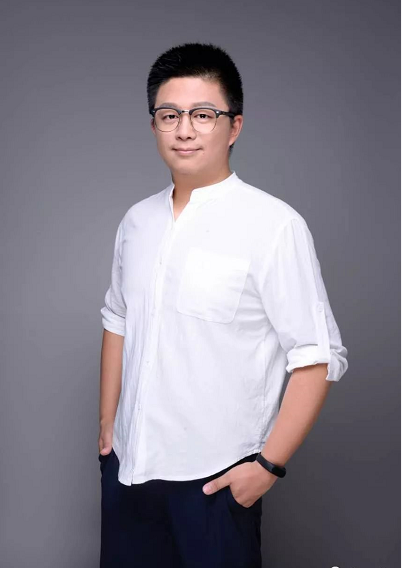 程功弼作为积极推动中国土壤修复事业发展的重要人物，于2012年荣获第七届“春晖杯”中国留学人员创新创业大赛优胜奖；2013年第二届“千人计划”创业大赛，在来自全球14个国家的410个项目的竞争中，获得了第八名；2014年荣获第二届中国江苏创新创业大赛优胜奖；2015年荣获苏州市姑苏创新创业领军人才、苏州工业园区科技领军人才、2015年度启迪之星；2016年荣获苏州十大“青年创业之星”、启迪之星-亚洲开发银行清洁技术创业大赛二等奖、环保创新创业大赛二等奖。2017年荣获国家“千人计划”创业人才、江苏省“六大人才高峰”高层次人才、CleanConnect“清洁技术创新工匠奖”。程功弼同时也在积极推动行业的标准制定，和广大群众的土壤修复知识普及，并多次由政府邀请作为海归创业代表做主题汇报，积极推动人才引进和人才培养。时间： 2018年5月18日，16:15-19:00地点：Room CSS 35.0.12, Building 35, University of Copenhagen. Gammeltoftsgade 13, 1355 København 报名链接：http://www.thinkchina.ku.dk/staff-association/events/csa-the-entrepreneurial-opportunities-and-challenges-for-global-talents-in-china/*讲座前后将准备酒水和晚餐，座席有限，请在此链接报名以便登记。活动支持：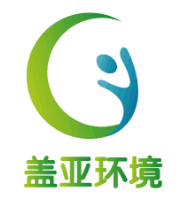 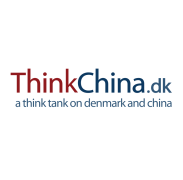 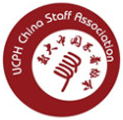 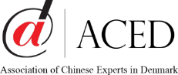 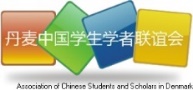 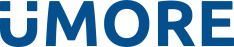 